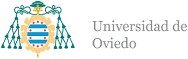 Nombre del docente: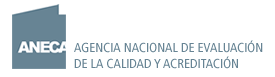 Programa ACREDITA FRANCISCO PARRA FERNÁNDEZAsignatura(s) que imparte o ha impartido en el grado en Biotecnología:PRACTICUM IPRÁCTICUM IITRABAJO FIN DE MÁSTERCurriculum VitaeAño de nacimiento: 1953Sexo: V  Categoría profesional: Catedrático de UniversidadArea de conocimiento: Bioquímica y Biología MolecularNúmero de quinquenios: 6Licenciatura: Ciencias (Biología), Universidad de Oviedo, 1975Doctorado: Universidad de Oviedo, 1980Idiomas: Inglés (sin documentos acreditativos); Francés (sin documentos acreditativos)Formación adicional: (máx. 2  líneas)Cursos de formación en TECNOLOGÍAS DE LA INFORMACIÓN Y COMUNICACIÓN (AULANET). Curso ANECA sobre “El aprendizaje de los estudiantes universitarios: estrategia, estilos y evaluación”Asignaturas impartidas en otras titulaciones: (máx. 4 asignaturas)ESTRUCTURA Y FUNCIÓN DE PROTEÍNAS (Grado en Biotecnología)EXPERIMENTACIÓN EN BIOTECNOLOGÍA II (Grado en Biotecnlogía)Cargos o funciones académicas: (máx.4 cargos)1996-2000 Director de Área Experimentales2005-2013 Director del Instituto Universitario de Biotecnología de Asturias.2004-2008 Miembro del Claustro de la Universidad de Oviedo2016- actualidad Coordinador del Máster en Biotecnología del Medio Ambiente y la SaludMetodología docente y actividades de innovación docente: (máx. 4 líneas)Metodología de las clases prácticas y prácticas de aula mediante sistema PBL (Problem Based Learning).Soporte a la enseñanza presencial mediante organización y uso de un Aula virtual, con cuestionarios, foros y encuestas etc.   Experiencia profesional y actividades extrauniversitarias: (máx. 4 líneas)Asesor externo  de la organización interprofesional de cunicultura  (INTERCUN) y la Federación Española de Caza. Asesor externo de empresas del sector de desarrollo, fabricación y comercialización de productos para diagnóstico.Conferenciante en actividades de divulgación de la ciencia en centros de enseñanza secundaria.  Actividad investigadora y aportaciones relevantes en relación con las materias impartidas: (máx. 10 líneas)Dirige desde hace más de 25 años el grupo de investigación de virología y parasitología molecular, compuesto por 6 a 8 investigadores. Investigador principal de más de 30 proyectos y contratos financiados por organismos públicos nacionales e internacionales, así como por empresas privadas. Es coautor de 4 patentes de invención, ha dirigido 19 Tesis doctorales (+1 en curso) y publicado 118 artículos en revistas SCI que han sido citados un total 2666 veces (índice H 30). ResearcherID:	D-5401-2009ORCID:	http://orcid.org/0000-0002-1885-9521